PENGARUH METODE MURAJA'AH  DAN DISIPLIN BELAJAR TERHADAP HASIL BELAJAR TAHFIDZ(Studi di MTs Darul Muqimien Kabupaten Tangerang)TESISDiajukan Sebagai Salah Satu Syarat Untuk Memperoleh Gelar Magister Pendidikan Pada Program PascasarjanaUIN Sultan Maulana Hasanuddin Banten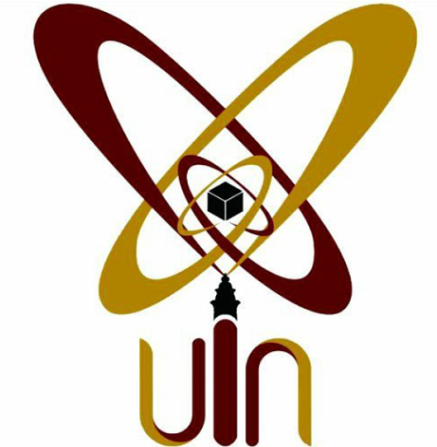 Oleh :NURUL SOFIANIM : 1640100424PROGRAM STUDI PENDIDIKAN AGAMA ISLAMPASCA SARJANAUIN SULTAN MAULANA HASANUDDIN BANTENSERANG 2018 M/1439 HPERNYATAAN KEASLIANYang bertanda tangan di bawah ini :Nama 		: Nurul SofiaNIM			: 1640100424Jenjang		: MagisterProgram Studi	: Pendidikan Agama IslamMenyatakan bahwa naskah tesis magister yang berjudul “Pengaruh Metode Muraja'ah dan Disiplin Belajar terhadap Hasil Belajar Tahfidz “(Studi di MTs. Daarul Muqimien Kabupaten Tangerang)” Ini Secara Keseluruhan adalah hasil penelitian /karya saya sendiri, kecuali pada bagian-bagian yang dirujuk sumbernya sesuai dengan ketentuan yang berlaku di dunia akademik.Apabila dikemudian hari ternyata terbukti secara meyakinkan bahwa sebagian maupun keseluruhan dari tesis ini merupakan hasil plagiat, saya bersedia menerima sanksi dan konsekuensinya sesuai dengan peraturan perundangan yang berlaku.Serang, 2 Januari 2018Saya yang menyatakanNurul SofiaNIM. 1640100424PENGESAHAN Tesis berjudul	: Pengaruh Metode Muraja'ah dan Disiplin Belajar terhadap Hasil Belajar Tahfidz (Studi di MTs. Daarul Muqimien Kabupaten Tangerang)Nama	: Nurul SofiaNIM	: 1640100424Program Studi	: Pendidikan Agama IslamTanggal Ujian	: 18 Januari 2018Telah dapat diterima sebagai salah satu syarat memperoleh gelar Megister Pendidikan IslamSerang, 18 Januari 2018 DirekturProf. Dr. H.B. Syafuri, M. HumNIP. 195908101990031002PERSETUJUAN TIM PENGUJI TESISTesis berjudul	: Pengaruh Metode Muraja'ah dan Disiplin Belajar terhadap Hasil Belajar Tahfidz (Studi di MTs. Daarul Muqimien Kabupaten Tangerang)Nama	: Nurul SofiaNIM	: 1640100424Program Studi	: Pendidikan Agama IslamTanggal Ujian	: 18 Januari 2018Telah disetujui tim penguji ujian munaqosah.Ketua	  : Dr. H. Nafan Tarihoran , M.Hum   (.…………..…)Pembimbing II/Sekretaris	: Dr. Ahmad Hidayat, LC, M.Ag     (………………)Penguji Utama	: Dr.Hj.Oom Mukaromah, M.Hum  (..………….….)Pembimbing 1/Penguji 	: Dr. Anis Fauzi, M.Si		       (.…….,………)Diuji di Serang pada tanggal 18 Januari 2018Waktu	: 13.00 – 14.00Hasil/nilai	:……………………..Predikat	: Memuaskan/Sangat Memuaskan/Cumlaude		NOTA DINAS PEMBIMBINGKepada Yth.Direktur Program PascasarjanaUIN Sultan Maulana HasanudinBantendi SerangAssalamu’alaikum wr.wb.Setelah melakukan bimbingan, arahan dan korekasi terhadap penulisan tesis yang berjudul :Pengaruh Metode Muraja'ah dan Disiplin Belajar terhadap Hasil Belajar Tahfidz Siswa MTs. Daarul Muqimien Kabupaten TangerangYang ditulis oleh :Nama 		: Nurul SofiaNIM			: 1640100424Program		: Magister (S2)Program Studi	: Pendidikan Agama IslamKami telah bersepakat bahwa tesis megister tersebut sudah dapat diajukan kepada Program Pascasarjana UIN Sultan Maulana Hasanudin Banten untuk diajukan guna mengikuti UJIAN TESIS MEGISTER dalam rangka memperoleh gelar M.Pd (Magister Agama)Wassalamu’alaikum Wr. Wb.Serang, 2 Januari  2018Pembimbing I	Pembimbing II				Dr. Hidayatullah, M.Pd	Dr. Solahuddin Al- Ayyubi, MaNIP.197409182000031001	NIP. 197304201999031001ABSTRAKNurul Sofia,  NIM  1640100424. Judul Tesis  Pengaruh Metode Muraja'ah dan Disiplin Belajar Terhadap Hasil  Belajar Tahfidz Siswa MTs. Daarul Muqimien Kabupaten Tangerang. Pembelajaran tahfidz yang marak berkembang di lemabaga-lembaga pendidikan baik umum maupun lembaga keagamaan seperti Madrasah dan Pondok Pesantren sebagai upaya mencetak generasi Qur’ani. Namun demikian tidak sedikit lembaga yang tidak sukses dalam menjalani program ini baik pada kesiapan siswa maupun pada kesiapan guru terutama dalam pelaksanaan kegiatan tersebut, sehingga tujaun tidak tercapai. Permasalah dilapangan yang peneliti temukan diantaranya, hasil belajat tahfidz rendah, disiplin belajar siswa rendah, guru bukan seorang hafidz, aturan dan tatatertib kurang efektif, kontrol dan pengawasan dari guru dan orang tua rendah.Berdasarkan latar belakang masalah, rumusan yang diajukan meliputi, apakah ada pengaruh metode muroja’ah terhadap hasil belajar tahfidz siswa, apakah ada pengaruh disiplin belajar terhadap hasil belajar tahfidz dan apakah ada pengaruh metode muraja’ah dan disiplin belajar siswa terhadap hasil belajar tahfidz siswa. Dengan rumusan tersebut, maka tujuan yang ingin dicapai dari penelitian ini adalah mengetahui pengaruh metode muraja’ah terhadap hasil belajar tahfidz, mengetahui pengaruh disiplin belajar terhadap hasil belajar tahfidz dan mengetahui pengaruh metode muraja’ah dan disiplin belajar terhadap hasil belajar tahfidz siswa.Metode penelitian ini adalah metode kuantitatif dengan pendekatan eksperimen, dimana sampel dibagi menjadi dua kelas yakni, kelas kontrol dan kelas eksperimen dengan masing-masing kelas sampel sebanyak 30 sampel. Dengan rumus statistik uji anova dua jalur dengan mengukur nilai Fhitung dan diperkuat dengan analisis deskripsi data yang semuanya diolah dengan bantuan SPSS versi 20.Hasil analisis deskripsi data, diketahui bahwa pada kelas eksperimen hasil belajar siswa dengan metode muraja’ah dan disiplin belajar tinggi dengan mean 21,30 sementara pada kelas kontrol nilai mean sebesar16,30, selisih kelas eksperimen dan kelas kontrol adalah 5,00 . Adapun hasil dari uji anova dua jalur diketahui nilai Fhitung  1,62 lebih besar dari nilai Ftabel  1,35, dengan asumsi Ha diterima dan Ho ditolak, maka dapat disimpulkan bahwa metode muraja’ah dan disiplin belajar dapat mempengaruhi hasil belajar tahfidz. Semakin baik penggunaan metode murajaah dan tingginya disiplin belajar akan semakin baik pula hasil belajar yang dicapai.Keyword : Metode Muraja'ah,  Disiplin Belajar dan Hasil Belajar TahfidzABSTRACTNurul Sofia, NIM 1640100424. Title of Thesis Effect of Muraja'ah Method and Learning Discipline on Learning Outcomes of Tahfidz Students of MTs. Daarul Muqimien Tangerang District.The thriving tahfidz learning developed in lemabaga-both public education institutions and religious institutions such as Madrasah and Pondok Pesantren as an effort to print the Qur'an generation. However, not a few institutions that are not successful in undergoing this program both on the readiness of students and the readiness of teachers, especially in the implementation of these activities, so tujaun not achieved. Problems in the field that the researchers found among other things, low tahfidz, low student learning discipline, non-hafidz teachers, less effective rules and tatatertib, control and supervision from teachers and parents are lowBased on the background of the problem, the proposed formula involves whether there is influence of muroja'ah method on the learning result of tahfidz students, is there any influence of learning discipline to tahfidz learning result and whether there is influence of muraja'ah method and student learning discipline to student learning result of tahfidz. With the formulation, the purpose of this research is to know the influence of muraja'ah method on the learning result tahfidz, know the influence of learning discipline to the learning result tahfidz and know the influence of methods muraja'ah and discipline learn to the learning result tahfidz studentsThe method of this research is quantitative method with experimental approach, where the sample is divided into two classes namely, control class and experiment class with each sample class of 30 samples. Using the two-lane anova test statistic formula by measuring the computed Fcount and reinforced by the data description analysis all processed with the help of SPSS version 20.The result of data description analysis, it is known that in the experimental class the students' learning outcomes with muraja'ah method and high learning discipline with mean of 21,30 while in control class mean value equal to 16,30, experiment class and control class difference is 5,00. The results of two-lane anova test known value Fcount 1.62 greater than the value Ftabel 1.35, assuming Ha accepted and Ho rejected, it can be said that the method muraja'ah and discipline of learning can affect the learning result tahfidz. The better the use of the method of murajaah and the high discipline of learning the better the learning outcomes achieved.Keyword:  Method Muraja'ah, Discipline Learning and Learning Outcomes Tahfidzالملخصنورالصا فية نم 164100424 عنوان الرسالة تأثير طريقة مراجة وتعلم الانضباط على مخرجات التعلم لدى طلبة التحفيظ من الطلبة المغتربين. دارول مقيمين تانجيرانجتطور التعليم التكافلي المزدهر في المعاهد او المدارس ، سواء مؤسسات التعليم العام والمؤسسات الدينية مثل المدارس وبوندوك والمعاهد باعتبارها محاولة لطباعة جيل القرآن الكريم. ومع ذلك ، ليس هناك عدد قليل من المؤسسات التي لم تنجح في تنفيذ هذا البرنامج سواء على استعداد الطلاب واستعداد المعلمين ، وخاصة في تنفيذ هذه الأنشطة ، لذلك هدف لم يتحقق. المشاكل في المجال التي وجدها الباحثون من بين أمور أخرى ، انخفاض التهيفيز ، انخفاض مستوى تعلم الطلاب ، المدرسين غير الحافظيين ، قواعد أقل فعالية و منظم ، السيطرة والإشراف من المعلمين وأولياء الأمور منخفضةبناء على خلفية المشكلة ، تتضمن الصيغة المقترحة ما إذا كان هناك تأثير لأسلوب مراجعه على نتيجة التعلم لدى طلاب تحفيط ، هل هناك أي تأثير على تعلم الانضباط إلى نتيجة التعلم تحفيظ وما إذا كان هناك تأثير لأسلوب مراجعه والانضباط تعلم الطالب لنتائج تعلم الطالب من تحفيظ. مع هذه الصيغة ، فإن الغرض من هذا البحث هو معرفة تأثير طريقة موراجته على مخرجات التعلم التاهفيدي ، ومعرفة تأثير تعلم الانضباط على مخرجات التعلم التحفيظية ومعرفة تأثير أساليب التوراة والانضباط لتعلم نتائج تعلم التوحيد التلاميذ.طريقة هذا البحث هي الطريقة الكمية مع المنهج التجريبي ، حيث تنقسم العينة إلى فئتين هما: فئة التحكم وطبقة التجربة مع كل عينة عينة من 30 عينة. باستخدام صيغة الاختبار الإحصائي انوف ذات المسارين بقياس قيمة ف حتغ وتعزيزها بواسطة تحليل وصف البيانات ، تتم معالجتها جميعًا بمساعدة الإصدار 20 من سفسس.نتيجة تحليل وصف البيانات ، من المعروف أنه في الصف التجريبي نتائج تعلم الطلاب مع طريقة مراجعه والانضباط التعليم العالي مع متوسط ​​21،30 في حين أن متوسط ​​القيمة في فئة التحكم يساوي 16،30 ، فإن فئة التجربة وفرق فئة التحكم هي 5،00. نتائج اختبار انوف ذات الممرات ثنائية القيمة المعروفة ف حتغ 182 أكبر من القيمة ف حتغ 135 ، بافتراض قبول ها ورفض ه او ، يمكن استنتاج أن طريقة مراجعه وانضباط التعلم يمكن أن تؤثر على نتائج التعلم تحفيظ. كان من الأفضل استخدام طريقة مراجعه والانضباط العالي للتعلم كلما كانت نتائج التعلم أفضلالكلمة الرئيسية: طريقة مراجعه ، تعلم التخصصات ونتائج التعلم  تحفيظPEDOMAN TRANSLITERASI ARAB-LATINTransliterasi yang digunakan dalam penulisan tesis ini magister dilingkungan Program Pascasarjana UIN SMH Banten. Mengacu kepada Surat Keputusan Bersama Menteri Agama R.I dan Menteri Pendidikan dan Kebudayaan R.I Nomor 158/1987 dan 0543 b/U/1987. Tanggal 22 Januari 1988, dengan sedikit penyesuaian. Transliterasi huruf-huruf Arab tertentu bisa dibuat dengan menggunakan Time New Arabic 12, dengan cara sebagai berikut:Konsonan TunggalTa’marbutahBila diamalkan ditulis hKetentuan ini tidak berlaku terhadap kata-kata Arab yang sudah terserap kedalam Bahasa Indonesia dengan menjadi Bahasa baku.Bila ta’ marbutah hidup dengan harakat, fathah, kasrah, dan dammah ditulis tKonson Rangkap Karena Syaddah di Tulis RangkapVokal Rangkap Vokal Panjang Vokal PendekMOTOيَرْفَعِ اللهُ الَّذِينَ ءَامَنُوا مِنكُمْ وَالَّذِينَ أُوتُوا الْعِلْمَ دَرَجَاتٍ وَاللهُ بِمَا تَعْمَلُونَ خَبِيرُAllah akan meninggikan orang-orang yang beriman di antaramu dan orang-orang yang diberi ilmu pengetahuan beberapa derajat. (Q.S al-Mujadalah, (13): 11)PERSEMBAHANDengan segalaa kerendahan hati dan mengharap ridho Allah SWT. Peneliti persembahkan karya ini untuk kedua orangtua peneliti yang telah mengorbankan seluruh hidupnya untuk kehidupan peneliti yang lebih baik. Sebagai seorang istri dan ibu dari anakku tercinta semoga usaha dan kerja keras ini dapat menjadi kebanggaan dan motivasi untuk anakku dalam meraih cita-citanya.KATA PENGANTARPuji dan syukur hanya milik Allah SWT, atas segala nikmat, rahmat dan petunjuknya kepada peneliti dalam menyelesaikan salah satu tugas akhir perkulihan program pascasarjana UNI Sultan Maulana Hasanudin Banten. Shalawat dan salam kepada junjungan Alam habibana, wasafi’ana wa maulana Muhammad SAW selaku Guru bagi umat dan rahmat bagi alam semesta.Tesis yang penulis buat ini, tentunya sulit diselesaikan tanpa orang-orang yang berada dibelakang penulisan ini, yang telah memberikan support, bimbingan dan bantuan baik moril maupun kebijakan-kebijakannya. terutama penulis ucapkan terimakasih yang sebesar-besarnya kepada :Prof. Dr. H. Fauzul Iman, M.A, Rektor UIN Sultan Maulana Hasanudin Banten atas kebijakannya yang telah memberi kesempatan kepada saya dalam menimba ilmu di Kampus UIN SMH Banten ini. Prof. Dr. H.B. Syafuri, M. Hum, Direktur Program Pascasarjana UIN Sultan Maulana Hasanudin Banten, atas kebaikan dan bantuan dalam memberikan kemudahan dan kelancaran kegiatan perkulihan.Dr. H. Naf'an Tarihoran, M.Hum, wakil Direktur Program Pascasarjanah UIN Sultan Maulana Hasanudin Banten, yang telah mempasilitasi aktivitas perkuliahan di Pascasarjanah ini.Dr. Hidayatullah, M.Pd, Dosen Pembimbim I sekaligus sebagi Purek 1 UIN Sultan Maulana Hasanudin Banten, dengan penuh ketelitian dan kesabaran mengarahkan peneliti dalam menyelesaikan tesis dengan baik.Dr. Solahuddin Al-Ayyubi, MA, pembimbing II yang senantiasa memotivasi peneliti dan memeberikan masukan-masukan positif agar penelitian ini dapat selesai dengan cepat dan tepat.Seluruh Dosen Program Pascasarjanah UIN Sultan Maulana Hasanudin Banten, atas bimbingan dan ilmu yang telah peneliti terima selama menempuh pendidikan di UIN SMH Banten ini.dan orang-orang yang tidak dapat sebutkan satu persatu. atas segala kebaikan mereka penulis hanya bermunajat kepada Allah, semoga mereka diberikan kebaikan dan dimudahkan segala urusan dunia dan akhiratnya. Amin..Serang, 2 Januari 2018PenelitiNurul SofiaDAFTAR ISIHALAMAN JUDUL	iLEMBAR PERNYATAAN	iiLEMBAR PENGESAHAN	iiiLEMBAR PERSETUJUAN TIM PENGUJI TESIS	ivLEMBAR NOTA DINAS	vABSTRAK		viPEDOMAN TRANSLITERASI	xiiMOTTO		xiiiPERSEMBAHAN	xivKATA PENGANTAR	xvDAFTAR ISI		xviiDAFTAR TABEL	xixDAFTAR GAMBAR	xxiDAFTARAN LAMPIRAN	xxiiBAB I	PENDAHULUANLatar Belakang Masalah	1Identifikasi Masalah	9Pembatasan Masalah	10Rumusan Masalah	11Tujuan dan Manfaat Penelitian	11Sistimatika Penulisan	13BAB II	KAJIAN TEORI DAN PENGAJUAN HIPOTESISHasil Belajar Tahfidz	14Pengertian Hasil Belajar	14Pengertian Tahfidz 	25Pembelajaran Tahfidz	32Dasar dan Hikmah Menghafal Al-Qur’an	37Syarat Menghafal Al-Qur’an	42Adab-adab Penghafal Al-Qur’an	44Strategi Menghafal Al-Qur’an	46Metode Muraja’ah	49Pengertian Metode	49Metode Muraja’ah	56Disiplin Belajar	64Pengertian Disiplin Belajar	64Indikator Disiplin Belajar	67Disiplin dalam Pembelajaran Tahfidz	69Hasil Penelitian yang Relevan	72Kerangka Berpikir	76Pengajuan Hipotesis	78BAB III	METODELOGI   PENELITIANJenis Penelitian	79Tempat dan Waktu Penelitian	79Desain Penelitian	81Populasi dan Sampel Penelitian	83Teknik Pengumpulan Data	84Instrumen Penelitian	86Tehnik Analisa Data	90Hipotesis Statistik	96BAB IV	HASIL PENELITIANDeskripsi Data dan Hasil Penelitian	98Pengujian  Persyaratan Analisis	103Uji Normalitas	103Uji Homogenitas	105Pengujian Hipotesis	107Pengujian Hipotesis Pertama	113Pengujian Hipotesis Kedua	114Pengujian Hipotesis Ketiga	116Pembahasan hasil temuan	116Keterbatasan Penelitia	121BAB V	PENUTUPKesimpulan	123Implikasi	125	Saran-saran	127DAFTAR PUSTAKA	129LAMPIRAN		133DAFTAR  RIWAYAT HIDUP	152DAFTAR TABELTabel 2.1	: Metode Menghafal Al-Qur’an dan karakteristik Utamanya	33Tabel 2.2	: Skema Anova Dua Arah	53Tabel 3.1	: Jadwal Penelitian	56Tabek 3.2	: Skema Anova Dua Arah	58Tabel  3.3	: Data Populasi Penelitian 	59Tabel 3.3	: Kisi-kisi Instrument Muraja’ah	65Tabel 3.5	: Kisi-kisi Instrumen Disiplin Belajar  	66Tabel 4.1	: Data Distribusi Metode konvensional	96Tabel 4.2	: Deskripsi Data Metode Muraja’ah	97Tabel 4.3	: Ringkasan Data Metode Pembelajaran	98Tabel 4.4	: Deskripsi Data Disiplin Belajar Kelas Kontrol	99Tabel 4.5	: Deskripsi Data Disiplin Belajar Kelas Eksperimen	102Tabel 4.6 	: Ringkasan Deskripsi Data Disiplin Belajar	112Tabel 4.7 	: Deskrispi Data Hasil Belajar tahfidz	115Tabel 4.8	: Deskripsi Data Hasil Belajar tahfidz	117Tabel 4.9	: Ringkasan Data Hasil Belajar Tahfidz	120Tabel 4.10	: Hasil Uji Normalitas Post Test	121Tabel 4.11	: Ringkasan Hasil Perhitungan Anava 2 jalur	122DAFTARAN LAMPIRANLampiran 1	: Profil Madrasah	133Lampiran 2	: Foto-foto Pembelajaran Tahfidz	135Lampiran 3	: Kisi-kisi Instrumen Penelitian	136Lampiran 4	: Instrumen Penelitian	138Huruf ArabNamaHuruf LatinKeteranganاalifTdk dilambangkanTdk dilambangkanبbabBeتta’tTeثtsa’śtse (s titik di atas)جjimjJeحha’ḥha(dengan titik di bawah)خkha’khkh (gabungan k dan h)دdaldDeذzalżzal (z dengan titik di atas)رra’rErزzaizZetسsinsEsشsyinsyes dan yeصsadṣes (s dengan titik di bawah)ضdadḍde (d dengan titik di bawah)طta’ṭt (dengan titik di bawah)ظza’ẓz (dengan titik di bawah)ع‘ain‘‘ koma terbalik di atasغgainghge (gabungan g dan h)فfa’fEfقqafqQiHuruf ArabNamaHuruf LatinKeteranganكkafkKaلlamlElمmimmEmنnunnEnوwawwWeهha’hHaءhamzah’Apostrofيya’yYeهبةditulisHibbahجريةditulis Jizyahزكاة الفطرdituliszak tul fitriعدةditulis‘iddahFathah + ya’ mati ditulisAiبينكمditulisBainakumFathah + waw matiditulisAuقولditulisQaulunFathah + alifditulisĀجاهليةditulisJahiliyyahFathah + ya matiditulisĀيسعىditulisyas’àKasrah + ya matiditulisĪكريمditulisKarimDammah + waw matiditulisŪفروضditulisFurudu___________kasarahditulisI___________fathahditulisAوdammahditulisU